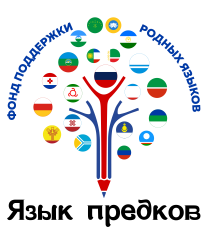 ………………………..Фонд поддержки родных языков «Язык предков»✆ 8914 834 1171✉ ypredkov@mail.ruПоложение утверждено 12.01.2022 Президент Фонда Красиков Д.И. 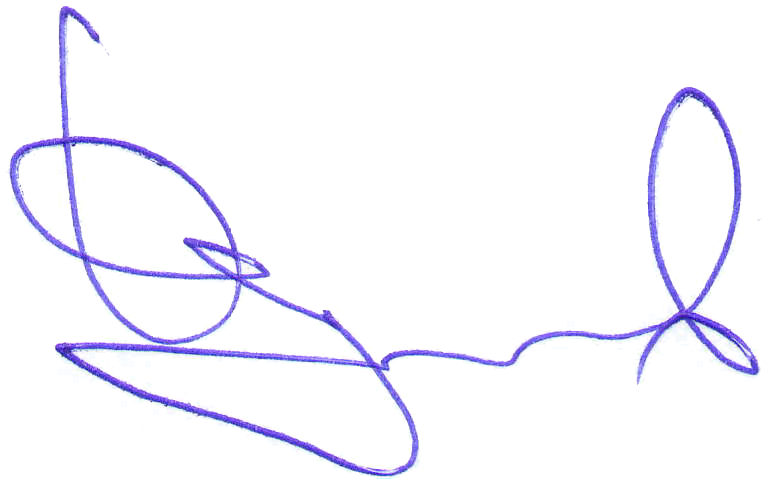  ПОЛОЖЕНИЕО проведенииIII-го Межрегионального конкурса для детей и педагогов, посвященный Международному дню родного языка «Язык предков»
Заочная форма участия. Общие положенияНастоящее Положение определяет порядок и условия организации и проведения IV Межрегионального конкурса для детей и педагогов, посвященного Международному дню родного языка 
«Язык предков» (далее Конкурс).Организация проведения Конкурса осуществляется Фондом поддержки родных языков «Язык предков» (далее Фонд).Особенность конкурса: По количеству работ, принявших участие, будет определен регион-победитель конкурса «Язык предков». Победителей заочного этапа конкурса из региона-победителя пригласят к участию в очном этапе (итоговое мероприятие) которое включает:  –  проведение творческого мероприятия с участием детей-победителей данного конкурса–  церемонию награждения победителей.Цель КонкурсаДля детей и молодежи: Выявление и поддержка талантливых детей, говорящих на родных языках. Популяризация родных языков среди детей и молодежи. Привлечение внимания к важности изучения родного языка для сохранения семейных и народных традиций. Укоренение традиций своего народа в сознании подрастающего поколения. Для учителей родного языка, включая русский: Распространение  инновационного педагогического опыта. Формирование межрегиональной модели системы преподавания родных языков посредством обобщения педагогических практик.  3. Задачи КонкурсаУкрепление и развитие языковой культуры народов, населяющих РФРазвитие образовательных форм взаимодействия среди педагогов родных языковПовышение престижа национальных языков народов, населяющих РФПовышение профессионального мастерства и социального статуса учителей родных языков.Конкурс поддерживают Министерства и ведомства культуры и образования субъектов Российской Федерации, а также некоммерческие организацииОсобенность конкурсаПо количеству работ, принявших участие, будет определен регион-победитель конкурса «Язык предков». В этом регионе будет проведено очное мероприятие с участием детей-победителей. Организационные вопросыМесто проведения: электронная площадка Фонда сайт ypredkov.ru1-ый этап: Даты проведения: с 18 января по 24 февраля 2022 года. Прием работ заканчивается в 24.00 по мск 24 февраля 2022 года.2-ой этап: Экспертиза работ: 3 марта – 12 марта 2021 годаПубликация победителей на сайте ypredkov.ru 17 марта 2021 года.Скачивание наградных документов в электронном виде: с 30 марта 2022 года. 3-ий этап: Выявление Региона-победителяНазначение даты и места проведения очного мероприятия в Регионе-победителе. Приглашение победителей к участию в очном этапе. 4-ый этап:Очное мероприятие в Регионе-победителеУчастники конкурса Категория – дети и молодежь3-5 лет6-8 лет9-12 лет13-15 лет16-18 лет19-22 лет (студенты).Воспитанники детских садов, ученики школ всех видов, студенты учебных заведений, творческие коллективы, как малые (2-4 человека), так и большие, студии, кружки художественной самодеятельности и т.п. Категория – учителя родных языков, включая русскийУчастники делятся на:Учитель профи (стаж 10 и более лет)Молодой учитель (стаж до 10 лет)Внутри категорий:– педагог дошкольного образования;– педагог дополнительного образования;– педагог школы. Номинации конкурсаКонкурс приурочен к Международному Дню родного языка, поэтому тематика работ должна отражать любовь к Родине, родному языку, традиции народа.  В следующем пункте Положения прописаны требования к каждой номинации. Обязательно ознакомьтесь. Для детей и молодежиДекламация произведений на родном языке (стихи и проза)Литературно-музыкальная композиция по произведениям или по мотивам устного народного творчества (сказки, былины, сказания, баллады и т.п.)Декоративное народное творчество (поделки в национальных техниках или соответствующие тематике конкурса)Изобразительное искусство (рисунки в любой технике, по теме конкурса)Музыкально-инструментальное творчество (игра на народных инструментах)Вокальное искусство (исполнение народных песен)Эссе на родном языке, соответствующее тематике конкурсаПроектная работа “Моя родословная в истории народа”Фото в национальном костюме Для учителей родных языков, включая русскийДекламация литературных произведений по тематике конкурса (проза или стихи)Фото в национальном костюме Вокал – исполнение на родном языке Эссе “Учу языку моих предков”Научно-методическая разработка: конспект урока на родном языке, принятый и заверенный образовательной организацией.Передовой опыт: использование инновационных технологий обучения на уроках родного языка.Фрагмент внеклассного мероприятия по теме родного языка.Требования к работамВАЖНО: Работы не архивировать, их у вас не примутВидео работы принимаются только ссылками на хранилище, где хранится видео (Гугл диск, Облако в почте mail, Яндекс диск или залита на канал You tube)Декламация произведений на родном языке (стихи и проза)Участники представляют прочтение стихов собственного сочинения или произведений народных авторов (классиков и современных) на родном языке (в том числе на русском). Допускается декламация прозы, стихотворений, сказа.Работы принимаются только в виде ссылки на запись выступления. Длительность – не более 3-х минут. Важно: просим учитывать статус конкурса и обратить внимание на запись видео работы. Некачественная запись, снятая не со штатива, имеющая плохую звукопередачу, приниматься не будет. Литературно-музыкальная композицияУчастники представляют запись композиции по мотивам устного народного творчества (народный эпос, сказки, предания и т.п.). Представляется композиция игры одного актера или труппы/коллектива. Совмещает элементы декламации, пения, танца, музыкального сопровождения. Использование костюмов, декораций, света и других зрелищных эффектов. Работы принимаются только в виде ссылки на запись выступления. Длительность – не более 10 минут. Важно: просим учитывать статус конкурса и обратить внимание на запись видео работы. Некачественная запись, снятая не со штатива, имеющая плохую звукопередачу, приниматься не будет.Декоративное народное творчество Тема работы должна соответствовать теме конкурса: Родина, родная культура, традиции. Принимаются работы в любых жанрах и техниках. Работы предоставляются в формате JPG или PDF без посторонних деталей. Ракурс должен быть максимально выгодным. Принимается только одно фото. Изобразительное искусствоРаботы предоставляются в формате JPG или PDF в любых жанрах и техниках ИЗО. Тема должна соответствовать теме конкурса: Родина, родная культура, традиции.Музыкально-инструментальное творчество (игра на народных инструментах)Работы представляются от сольных участников, так и от коллективов. Работы принимаются только в виде ссылки на запись выступления. Длительность – не более 10 минут. Важно: просим учитывать статус конкурса и обратить внимание на запись видео работы. Некачественная запись, снятая не со штатива, имеющая плохую звукопередачу, приниматься не будет. Вокальное искусствоРаботы представляются от сольных участников, так и от коллективов. Фольклорное пение, исполнение характерных для народной культуры   и народно-стилизованных песен, распевок, колыбельных и т.п. А capella, в музыкальном сопровождении или в сопровождении фонограммы (минус). Не допускается выступление под фонограмму «плюс».Работы принимаются только в виде ссылки на запись выступления.  Длительность не ограничена. Важно: просим учитывать статус конкурса и обратить внимание на запись видео работы. Некачественная запись, снятая не со штатива, имеющая плохую звукопередачу, приниматься не будет.Эссе на родном языкеПринимается в формате Word, количество страниц не более 6-ти (шести). Кегль 14, шрифт Times New Roman. Запрещено фотографировать или сканировать работу. Проектная работа “Моя родословная в истории народа”Принимается в формате презентации Power Point, сопровождается фото и письменным рассказом. Не более 20 слайдов.Фото в национальном костюмеНа фото должен быть изображен только участник конкурса без посторонних людей.  Фото может быть в черно-белом или цветном изображении. Костюм может отражать любую историческую эпоху народа и соответствовать ей. Работы предоставляются в формате JPG или PDF. Ракурс должен быть максимально выгодным, подчеркивающим своеобразность и детали костюма, а не красоту участника. Принимается только одно фото. Если на фото 2 участника, нужно оплатить оргвзнос за 2-ух человек. Научно-методическая разработка: конспект урока на родном языке, принятый и заверенный образовательной организациейПринимается на русском языке. При необходимости добавляются материалы на родном языке, не более 10-ти страниц формате Word. Конспект должен быть заверен руководителем образовательной организацией. Дополнительным файлом высылается скрин последней страницы, где стоит печать ОУ и подпись рекомендателя, гарантирующие, что научно-методическая разработка уникальна и ее авторство принадлежит участнику. В качестве сопровождающего материала рекомендуется приложить наглядные материалы, используемые в работе с разработкой (фото не более 5 штук).Передовой опыт: использование инновационных технологий обучения на уроках родного языкаОписание использования инновационных технологий обучения на уроках родного языка, не более 10-ти страниц формате Word. Принимается на русском языке. При необходимости добавляются материалы на родном языке. Работа должна быть заверена руководителем образовательной организацией. Дополнительным файлом высылается скрин последней страницы, где стоит печать ОУ и подпись рекомендателя, гарантирующие, что передовой опыт учителя используется в работе, уникален и его авторство принадлежит участнику. В качестве сопровождающего материала рекомендуется приложить наглядные материалы, используемые в работе с разработкой (фото не более 5 штук).Фрагмент внеклассного мероприятия по теме родного языкаПринимается фрагмент проведенного ранее мероприятия с наиболее яркой, кульминационной частью, отражающей работу педагога. Работа принимается только в виде ссылки продолжительностью не более 10 минут. Качественное звуковоспроизведение. Обязательна сопроводительная записка, поясняющая тему мероприятия, цели, задачи, его методическую ценность и составляющие.   Условия и порядок участияОт одного Участника принимается неограниченное количество работ при условии, что за каждую уплачен орг. взнос. На каждую работу заполняется отдельная заявка. Нельзя заполнять заявку на  несколько участников в одном файле. Шаблоны заявок для детей и учителей разные. Скачать их можно на сайте ypredkov.ru в разделе ДОКУМЕНТЫ Чтобы отправить работу на конкурс, необходимо:Оплатить орг. взнос (сумма в пункте 11 данного положения)Сохранить скриншот квитанции и прикрепить к письму. Без подтверждения платежа заявка на участие в конкурсе рассматриваться не будет.Заполнить регистрационный бланк. Отправить регистрационный бланк, работу и скриншот оплаты на электронную почту Организатора ypredkov@mail.ruЕсли работа соответствует требованиям, в течение 3-х дней вы получите письмо от модератора о подтверждении приема работы. Если будут обнаружены нарушения, вы также получите рекомендации к их исправлению.Если в течение 3-ех дней не получили ответ от Организатора, повторите отправку работы. Только официальное уведомление о приеме работы является гарантом того, что работа дошла до адресата. В противном случае Организатор не несет ответственность.ФИНАНСОВЫЕ УСЛОВИЯ И ПОРЯДОК ОПЛАТЫФонд поддержки родных языков «Язык предков» – некоммерческая организация, которая осуществляет работу благодаря добровольным пожертвованиям или организационным взносам участников или их законных представителей. Организационный взнос перечисляется Организаторам одним из способов:Вариант оплаты 1:По реквизитам Фонда Наименование		ФОНД ПОДДЕРЖКИ РОДНЫХ ЯЗЫКОВ "ЯЗЫК ПРЕДКОВ"ИНН получателя        0323410935 КПП получателя         032301001Расчетный счет         40703810000000712432Банк		         АО «Тинькофф Банк»Корр. счет Банка       30101810145250000974ИНН Банка	         7710140679БИК Банка		044525974Юридический адрес банка: Москва, 123060, 1-й Волоколамский проезд, д. 10, стр. 1Вариант оплаты 2: На счет в «Юмани». Номер счета 410 011 479 150 939Суммы организационного взноса для разных категорий участников:ДЛЯ ДЕТЕЙОбщий наградной пакет для детей – 450 рублей для одиночного участника:Диплом (победителя, лауреата или участника) в электронном вариантеБлагодарность руководителю конкурсной работы в электронном варианте.При отправке одним куратором от 10-ти работ – скидка 10%. То есть из общей суммы куратор сам вычисляет 10% и вносит оплату уже со скидкой. Но не менее чем за 10 работ. Наградной пакет «Соавторство» для работ не более 3-х авторов. Оплачивается по 450 руб. за каждого участника:Диплом (победителя, лауреата или участника) в электронном варианте на каждого участникаБлагодарность руководителю конкурсной работы в электронном варианте – 1 шт. Наградной пакет «Коллективный» для работ, в которых задействован творческий коллектив более 3-х человек. Оплачивается 700 руб. Коллективный диплом (победителя, лауреата или участника) в электронном варианте Благодарность руководителю работы в электронном варианте – 1 шт. В случае, если участники коллектива захотят получить + персональные дипломы, нужно доплатить по 100 рублей за каждый. Дополнительный нюанс:Работы, в которых участвуют 2 и более руководителя, оплачиваются + 100 рублей к стоимости орг. взноса за каждого руководителя. ДЛЯ УЧИТЕЛЕЙОбщий наградной пакет – 800 рублей для одиночного участника:Диплом (победителя, лауреата или участника) в электронном варианте с номером приказа о награжденииНаградной пакет «Соавторство» для работ до 3-х авторов. Оплачивается по 800 руб. за каждого участника:Диплом (победителя, лауреата или участника) в электронном варианте на каждого участника с номером приказа о награжденииНаградной пакет «Коллективный» для работ, в которых задействован творческий коллектив более 3-х человек. Оплачивается 1 000 руб. Диплом на коллектив (победителя, лауреата или участника) в электронном варианте с номером приказа о награжденииВ случае, если участники коллектива захотят получить  персональные дипломы дополнительно к коллективному, нужно доплатить по 100 рублей за каждого участника. НАГРАЖДЕНИЕ И ЖЮРИ КОНКУРСА12.1. По количеству работ, принявших участие, будет определен регион-победитель конкурса «Язык предков». Победителей заочного этапа конкурса из региона-победителя пригласят к участию в очном этапе (итоговое мероприятие) которое включает:  –  проведение творческого мероприятия с участием детей-победителей данного конкурса–  церемонию награждения победителей.12.2. Участники оцениваются отдельно в каждой номинации и категории.12.3. Жюри формируется по каждому представленному на конкурсе языку. Независимый совет состоит из привлеченных педагогов, ученых, методистов по регионам. Председатель жюри – руководитель секции конкурсов Фонда поддержки родных языков Мадагаева Е.Н. 12.4. Члены жюри оценивают выступления участников согласно критериям, по 5-балльной системе. При выставлении оценок выводится совокупный балл. Максимальный балл – 30. Конечный результат состоит из средней оценки всех членов жюри.12.5. При решении спорных вопросов, председатель жюри имеет один дополнительный голос.12.6. Звания присуждаются по количеству набранных баллов:– Гран-При (абсолютные победители, набравшие наибольшее количество баллов и подтвержденные Председателем экспертной комиссии) – 30 баллов– Диплом I степени – 29-29,9 баллов– Диплом II степени – 28-28,9 баллов– Диплом III степени – 27-27,9 баллов– Дипломанты участника конкурса – менее 27 баллов.12.7. Оргкомитет не несет ответственности за выставление оценок членами жюри.12.8. Мнение жюри не оспаривается, апелляции не подлежит.ВОПРОС ОБ АВТОРСКОМ ПРАВЕ И ПЛАГИАТЕПредоставляя работы на конкурс, участник/автор передает Организатору исключительные авторские права на использование их в целях, связанных с проведением мероприятия и дальнейшего информирования о нем, а также в рекламных целях. Сюда входит публичный показ видеороликов и публикация письменных работ с обязательным указанием авторства. Организаторы конкурса оставляют за собой право использовать конкурсные работы без выплаты денежного вознаграждения автору или его законным представителям. 